FFESSM  CODEP VAL D’Oise_______________________________________ASSOCIATION DECLAREE - LOI du 1 er JUILLET 1901Siège social : 42 rue de Paris Franconville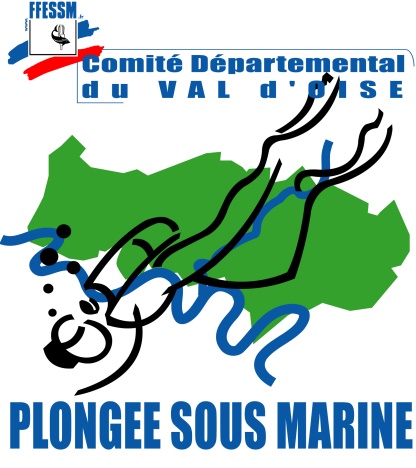 ______________________________BULLETIN D’INSCRIPTION A LA FORMATION ANTEOR(  Dates : 18/11/2018  de  9h00 à 13h00Lieu : siège du CoDep95 à Franconville  Nom et prénom du stagiaire :	  Date de naissance : 	    		Lieu de naissance :					Nationalité :   Adresse :  	  Téléphone :					E-mail :  Club d’appartenance :							Numéro du club : 	  Numéro de licence fédérale :		  Niveau de plongée :		  Joindre un chèque de 20 € à l’ordre du « CODEP 95 de plongée »(un complément de 12 € sera à regler à l’ordre de la FFESSM, représentant le coût de la carte ANTEOR)Signature du Président de club					Signature du candidatPS: retourner l’inscription à :Stéphane ORÈS81 rue du Général Leclerc95600 EAUBONNEE-mail : stephane.ores@free.frTéléphone : 06 60 66 37 32 